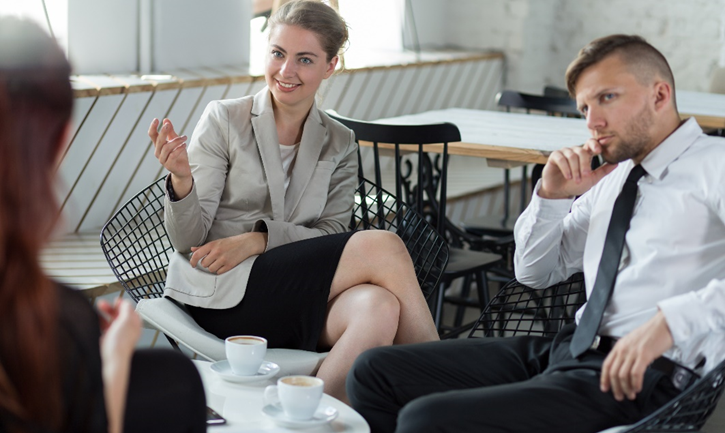 Your Company Logo                                                                                                                          Insert Partner LogoMeeting with Name, Title, CompanyCompany Attendees (include bios and pictures)Partner Attendees (include bios and pictures)AgendaPriority #1: Sales EnablementPriority #2: MarketingPriority #3: TechnologyExecutive’s POV Talking Points:Executives expecations and commitments:Success Stories:Outstanding Issues:Next Steps:Revenue & Pipeline:Time:Location: NameTitleRole in MeetingHistory with partnerNameTitleRole in MeetingHas attendee met with your company previously?IntroductionsPartnership OverviewPriorities Open Discussion